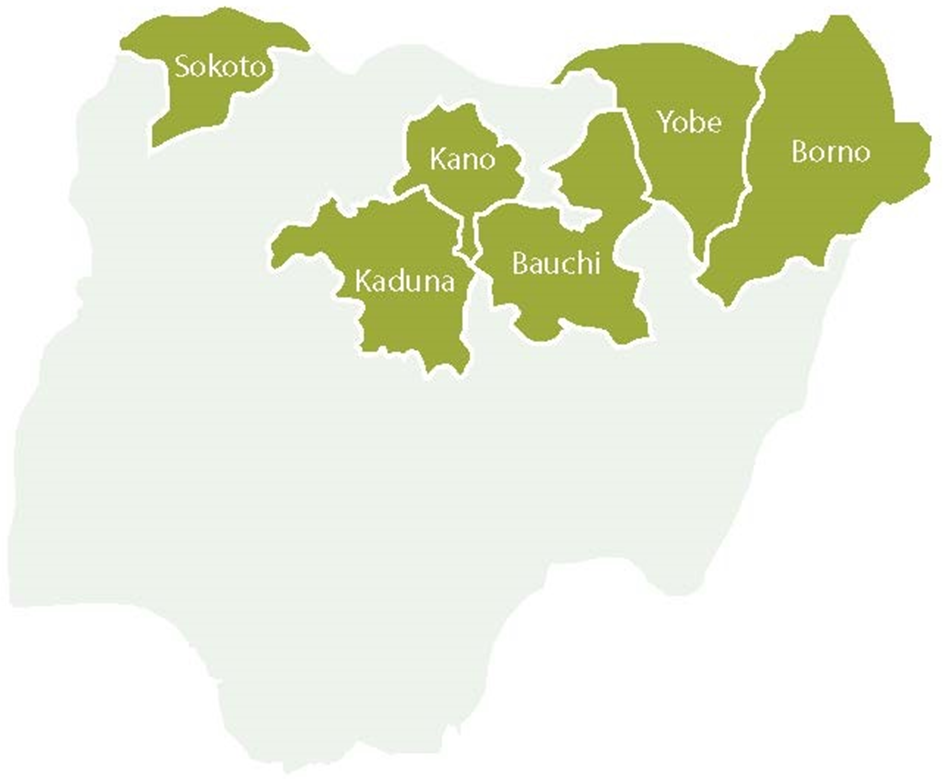 Figure S1: The six (6) Northern states SCIDaR provides RI strengthening support (USAID, 2019)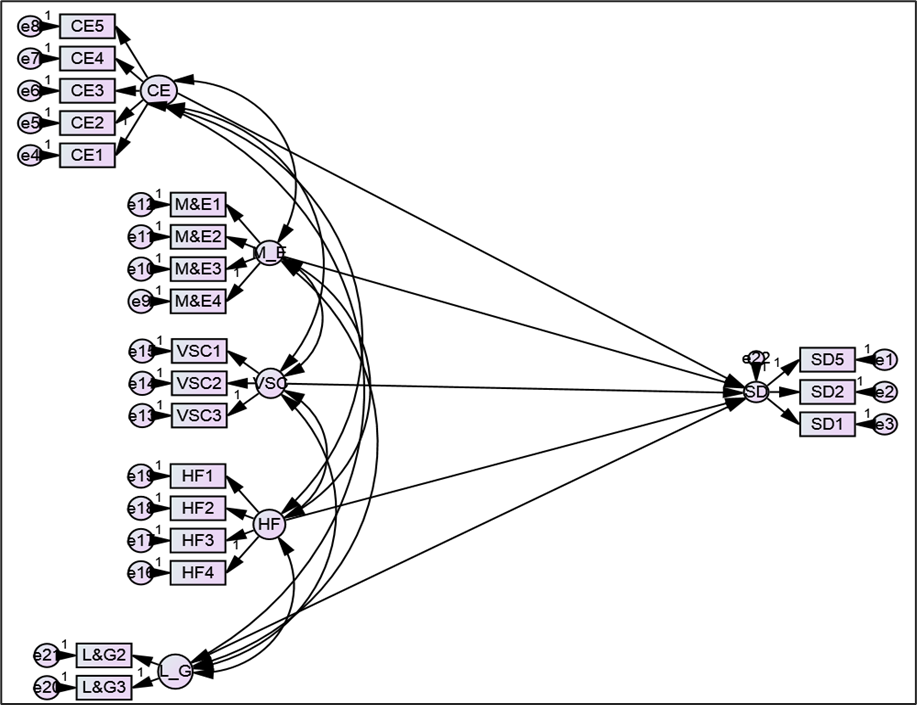 Figure S2: The study model/framework using SEM designed path analysis [Hypothesis H2.1 - H6.1]Table S1: Questionnaire guide for surveyTable S2: Kaiser-Meyer-Olkin and Bartlett's TestTable S3: Initial Eigenvalues and Rotation Sums of Squared LoadingsNote: Comp=Component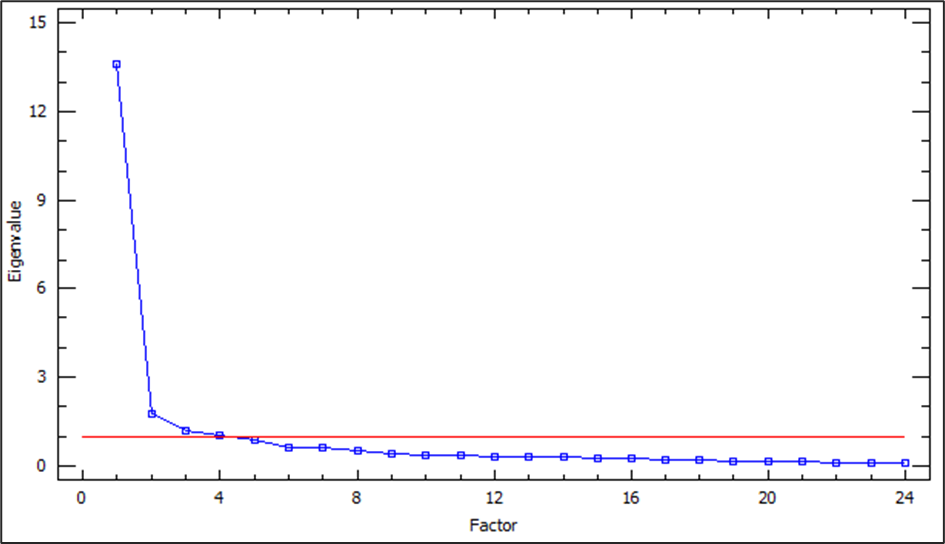 Figure S3: Components with factor loadings matrixTable S4: Initial Eigenvalues and Rotation Sums of Squared Loadings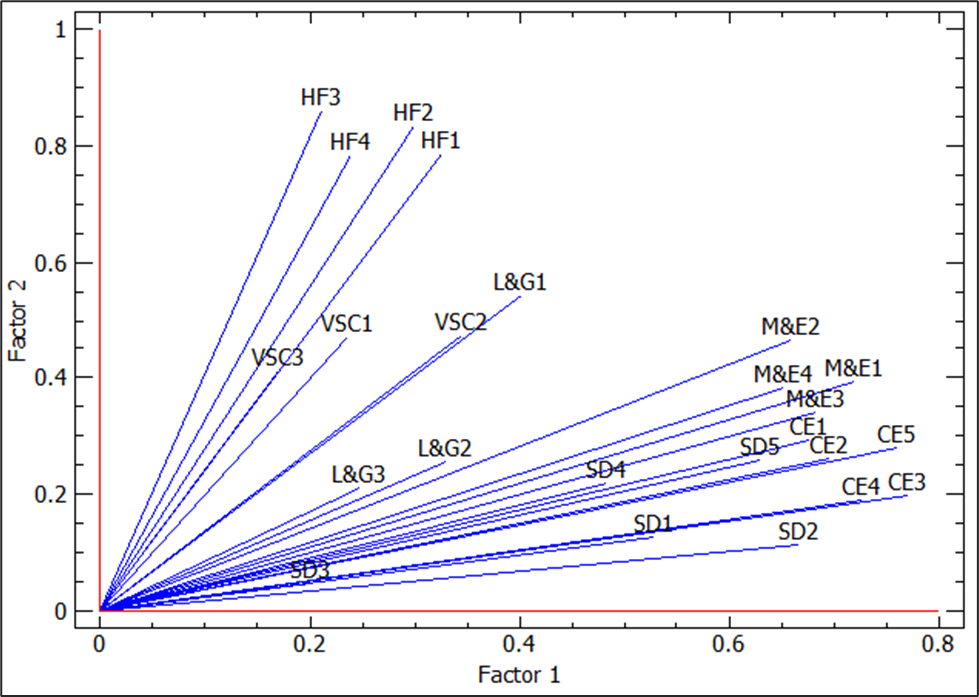 Figure S4: Factor loading in componentsLevelFocus ParticipantsInterview methodStateThe perceived effect of COVID-19 on SPHCMB operations and its routine activitiesImpact of the pandemic on the availability of resources and personnel to implement program activitiesThe effect on the delivery of essential PHC services across health facilities and LGAsPossible strategies to encourage personnel to continue program implementation throughout the pandemicHCH, ES SPHCMB, Directors, PMs and program officers (2 program officers and directors)KIILGAThe effect of COVID-19 on LGA operations and its routine activitiesThe effect on the delivery of essential PHC services across health facilities in LGAsThe effect of the pandemic on resource availability for PHC services in the LGALGHA team (2 respondents per LGA)KIIHealth facilityThe general perspective of community dwellers and health workers on PHC services during the pandemicEssential needs of the service providers that will enable continuity of service provisionService providers, health facility in-charges (2 service providers per HF)KIISettlementsThe general perspective of community dwellers on health facility visits during the pandemicPossible strategies to motivate community members to access essential services during the pandemicTraditional leaders, VCMs and caregivers (2 caregivers per settlement/facility)KIIKMO Measure of Sampling Adequacy.0.951 Bartlett's Test of SphericityApprox. Chi-Square5841.294df276Sig.<0.001CompInitial EigenvaluesInitial EigenvaluesInitial EigenvaluesRotation Sums of Squared LoadingsRotation Sums of Squared LoadingsRotation Sums of Squared LoadingsTotal% of VarianceCumulative %Total% of VarianceCumulative %113.55156.46256.4626.79428.30628.30621.7677.36263.8244.77619.89948.20531.1854.93868.7623.48314.51362.71841.0534.38873.1502.50410.43273.15050.8903.70776.85760.6342.64179.49870.5962.48581.983IndicatorsC1Cronbach’s αC2Cronbach’s αC3Cronbach’s αC4Cronbach’s αSD10.5370.728SD20.6780.728SD30.1990.728SD40.4950.728SD50.6430.728CE10.6800.728CE20.6920.728CE30.7660.728CE40.7280.728CE50.7670.728M&E10.7190.728M&E20.6590.728M&E30.6910.728M&E40.6610.728VSC10.5750.742VSC20.5430.742VSC30.6070.742HF10.7870.861HF20.8350.861HF30.8600.861HF40.7840.861L&G10.4870.892L&G20.8140.892L&G30.8370.892